　「首都圏土壌医の会　第２回定期総会研修会」参加申込書　申込書送付先：　Ｅメール：shutoken_dojyoui@ja3.so-net.ne.jp ＦＡＸ：042-201-8531（注１）研修ポイントであるCPDポイントのカウント申請をするために必ず必要です。記入がない場合はCPDポイントの加算が行われない場合があります。【個人情報の扱いについて】申込によって得られた個人情報に関しては厳格に管理し、今後は首都圏土壌医の会からのお知らせ、連絡にのみ使用させていただきます。（申込期限７月１４日　　振込期限７月１８日）費用の振込について上記の申込内容によって振込金額が異なります該当する金額欄□をチェック☑し、該当金額を下記の指定口座へお振込みいただくとともに本申込用紙を送付先へお送り下さい。また、以下により費用の請求書に代えさせていただきます。【首都圏土壌医の会会員の場合】　□研修会のみ参加　：無料　□研修会＋懇親会参加　：3,500円【首都圏土壌医の会非会員の場合】　□研修会のみ参加　    ：2,000円　□研修会＋懇親会参加　：5,500円振込口座　ゆうちょ銀行から　　　　　　　　　　　　その他金融機関から【記号】10190			【店名】０一八（読み　ゼロイチハチ）【番号】60014641			【店番】018　　【預金種目】普通預金【なまえ】ｼｭﾄｹﾝﾄﾞｼﾞｮｳｲﾉｶｲ		【口座番号】6001464◎恐れ入りますが振込手数料のご負担をお願いします。　　　　　　　　　　　　　　　　　　　　以　上首都圏土壌医の会　事務局長　多田　誠申込書送付先：　Ｅメール：shutoken_dojyoui@ja3.so-net.ne.jp ＦＡＸ：042-201-8531首都圏土壌医の会　会長殿　　　　　　　　　　　　　　　（該当する内容の□にチェック（✔）願います）□表題の研修会に参加希望します　　□　研修会のみ参加　　　　□　研修会と懇親会に参加首都圏土壌医の会会員ですか（□会員です→以下お名前以外の記入不要）首都圏土壌医の会　会長殿　　　　　　　　　　　　　　　（該当する内容の□にチェック（✔）願います）□表題の研修会に参加希望します　　□　研修会のみ参加　　　　□　研修会と懇親会に参加首都圏土壌医の会会員ですか（□会員です→以下お名前以外の記入不要）フリガナ（必須）お名前（必須）所属・会社名ご連絡先住所（必須）〒TELFAXEメール（必須）登録番号（必須）（注１） (資格登録者の番号ですD、M、Aではじまる番号です)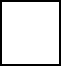 